                 К А Р А Р						    ПОСТАНОВЛЕНИЕ     «03» март 2020 й.	                №  37	               «03»марта  2020 г.                               «О присвоении адреса жилому дому»В соответствии с постановлением правительства РФ от 19.11.2014 г. № 1221 «Об утверждении правил присвоения, изменения и аннулирования адресов» на основании заявления Васильевой Веры Владимеровны, в целях обеспечения учета и оформления объектов недвижимости,  ПОСТАНОВЛЯЮ:1. Жилому дому, общей площадью 62,0 кв.м., расположенному на земельном участке с кадастровым номером 02:53:060501:12 присвоить почтовый адрес: Республика Башкортостан, Шаранский район, д. Преображенское, ул. Центральная, д. 25.2. Контроль за исполнением  настоящего постановления возложить на управляющего делами администрации сельского поселения Дмитриево-Полянский сельсовет муниципального района Шаранский район.    И.О.Главы сельского поселения:                                           Л.Р.ГарееваБАШҠОРТОСТАН РЕСПУБЛИКАҺЫШАРАН РАЙОНЫМУНИЦИПАЛЬ РАЙОНЫНЫҢДМИТРИЕВА ПОЛЯНА АУЫЛ СОВЕТ АУЫЛ БИЛӘМӘҺЕ ХАКИМИӘТЕ452630, Дмитриева Поляна ауылы,тел. (34769) 2-68-00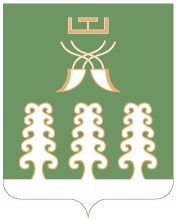 РЕСПУБЛИКА БАШКОРТОСТАНАДМИНИСТРАЦИЯ СЕЛЬСКОГО ПОСЕЛЕНИЯДМИТРИЕВО-ПОЛЯНСКИЙ СЕЛЬСОВЕТМУНИЦИПАЛЬНОГО РАЙОНАШАРАНСКИЙ РАЙОН452630, д. Дмитриева Поляна,тел. (34769) 2-68-00